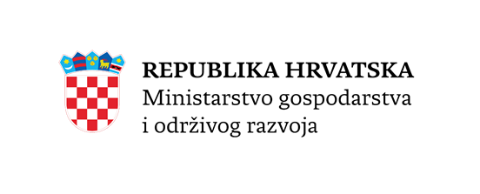 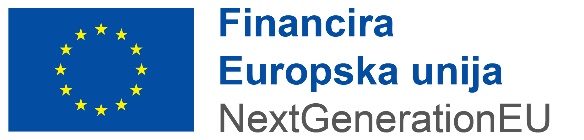 POZIV NA DOSTAVU PROJEKTNOG PRIJEDLOGAPRIPREMA I ISTRAŽIVANJE GEOTERMALNOG POTENCIJALA U KONTEKSTU CENTRALIZIRANOG GRIJANJA(referentni broj: NPOO.C1.2.R1-I2.02)OBRAZAC 2.IZJAVA PRIJAVITELJA O ISTINITOSTI PODATAKA, NEPOSTOJANJU DVOSTRUKOG FINANCIRANJA I ISPUNJAVANJU PREDUVJETA ZA SUDJELOVANJE U POSTUPKU DODJELE BESPOVRATNIH SREDSTAVAJa,  ________________________________________________________________________                                                      < umetnuti ime i prezime, adresu, OIB > dolje potpisani, kao osoba ovlaštena za zastupanje prijavitelja__________________________________									<naziv subjekta, adresa, OIB>potvrđujem da su podaci sadržani u dokumentaciji projektnog prijedloga pod nazivom ___________________________________________________________________________                                           < umetnuti naziv projektnog prijedloga > predanog u sklopu Poziva na dostavu projektnih prijedloga “Priprema i istraživanje geotermalnog potencijala u kontekstu centraliziranog grijanja” (referentni broj: NPOO.C1.2.R1-I2.02) istiniti i točni.Pod materijalnom i kaznenom odgovornošću izjavljujem:da sam pročitao, razumio i slažem se s uvjetima navedenima u pozivu na dodjelu bespovratnih sredstava predmetnog Poziva;da je projektni prijedlog podnesen sukladno načinu propisanom u pozivu na dodjelu bespovratnih sredstava predmetnog Poziva;da Prijavitelj ili osoba ovlaštena po zakonu za zastupanje Prijavitelja (osoba koja je član upravnog, upravljačkog ili nadzornog tijela ili ima ovlasti zastupanja, donošenja odluka ili nadzora toga gospodarskog subjekta) nije pravomoćno osuđena za bilo koje od sljedećih kaznenih djela odnosno za odgovarajuća kaznena djela prema propisima države sjedišta ili države čiji je državljanin osoba ovlaštena po zakonu za njihovo zastupanje: sudjelovanje u zločinačkoj organizaciji, na temelju članka 328. (zločinačko udruženje) i članka 329. (počinjenje kaznenog djela u sastavu zločinačkog udruženja) iz Kaznenog zakona (NN, br. 125/11, 144/12, 56/15, 61/15, 101/17, 118/18, 126/19, 84/21), članka 333. (udruživanje za počinjenje kaznenih djela) iz Kaznenog zakona (NN, br. 110/97, 27/98, 50/00, 129/00, 51/01, 111/03, 190/03, 105/04, 84/05, 71/06, 110/07, 152/08, 57/11, 77/11 i 143/12); terorizam ili kaznena djela povezana s terorističkim aktivnostima, na temelju članka 97. (terorizam), članka 99. (javno poticanje na terorizam), članka 100. (novačenje za terorizam), članka 101. (obuka za terorizam), članka 101.a (putovanje u svrhu terorizma) i članka 102. (terorističko udruženje) Kaznenog zakona (NN, br. 125/11, 144/12, 56/15, 61/15, 101/17, 118/18, 126/19, 84/21) i članka 169. (terorizam), članka 169.a (javno poticanje na terorizam) i članka 169.b (novačenje i obuka za terorizam) iz Kaznenog zakona (NN, br. 110/97, 27/98, 50/00, 129/00, 51/01, 111/03, 190/03, 105/04, 84/05, 71/06, 110/07, 152/08, 57/11, 77/11 i 143/12); pranje novca ili financiranje terorizma, na temelju članka 98. (financiranje terorizma) i članka 265. (pranje novca) Kaznenog zakona (NN, br. 125/11, 144/12, 56/15, 61/15, 101/17, 118/18, 126/19, 84/21) i članka 279. (pranje novca) iz Kaznenog zakona (NN, br. 110/97, 27/98, 50/00, 129/00, 51/01, 111/03, 190/03, 105/04, 84/05, 71/06, 110/07, 152/08, 57/11, 77/11 i 143/12); dječji rad ili druge oblike trgovanja ljudima, na temelju članka 106. (trgovanje ljudima) Kaznenog zakona (NN, br. 125/11, 144/12, 56/15, 61/15, 101/17, 118/18, 126/19, 84/21) i članka 175. (trgovanje ljudima i ropstvo) iz Kaznenog zakona (NN, br. 110/97, 27/98, 50/00, 129/00, 51/01, 111/03, 190/03, 105/04, 84/05, 71/06, 110/07, 152/08, 57/11, 77/11 i 143/12); korupciju, na temelju članka 252. (primanje mita u gospodarskom poslovanju), članka 253. (davanje mita u gospodarskom poslovanju), članka 254. (zlouporaba u postupku javne nabave), članka 291. (zlouporaba položaja i ovlasti), članka 292. (nezakonito pogodovanje), članka 293. (primanje mita), članka 294. (davanje mita), članka 295. (trgovanje utjecajem) i članka 296. (davanje mita za trgovanje utjecajem) Kaznenog zakona (NN, br. 125/11, 144/12, 56/15, 61/15, 101/17, 118/18, 126/19, 84/21) i članka 294.a (primanje mita u gospodarskom poslovanju), članka 294.b (davanje mita u gospodarskom poslovanju), članka 337. (zlouporaba položaja i ovlasti), članka 338. (zlouporaba obavljanja dužnosti državne vlasti), članka 343. (protuzakonito posredovanje), članka 347. (primanje mita) i članka 348. (davanje mita) iz Kaznenog zakona (NN, br. 110/97, 27/98, 50/00, 129/00, 51/01, 111/03, 190/03, 105/04, 84/05, 71/06, 110/07, 152/08, 57/11, 77/11 i 143/12); prijevaru, na temelju članka 236. (prijevara), članka 247. (prijevara u gospodarskom poslovanju), članka 256. (utaja poreza ili carine) i članka 258. (subvencijska prijevara) Kaznenog zakona (NN, br. 125/11, 144/12, 56/15, 61/15, 101/17, 118/18, 126/19, 84/21) i članka 224. (prijevara), članka 293. (prijevara u gospodarskom poslovanju) i članka 286. (utaja poreza i drugih davanja) iz Kaznenog zakona (NN, br. 110/97, 27/98, 50/00, 129/00, 51/01, 111/03, 190/03, 105/04, 84/05, 71/06, 110/07, 152/08, 57/11, 77/11 i 143/12). da Prijavitelju nije utvrđeno teško kršenje ugovora zbog neispunjavanja ugovornih obveza, a koji je bio potpisan u sklopu nekog drugog postupka dodjele bespovratnih sredstava i bio je (su)financiran sredstvima EU;da Prijavitelj nije u sukobu interesa u predmetnom postupku dodjele bespovratnih sredstava;da Prijavitelj ne podliježe neizvršenom zahtjevu za povrat, odnosno  nije u postupku povrata sredstava prethodno dodijeljenih u drugom postupku dodjele bespovratnih sredstava iz bilo kojeg javnog izvora (uključujući iz EU fondova), za aktivnosti odnosno troškove koji nisu izvršeni;da nad Prijaviteljem nije otvoren stečajni postupak, da nije nesposoban za plaćanje ili prezadužen, ili da nije u postupku likvidacije, da njegovom imovinom ne upravlja stečajni upravitelj ili sud, da nije u nagodbi s vjerovnicima, da nije obustavio poslovne aktivnosti ili da nije u bilo kakvoj istovrsnoj situaciji koja proizlazi iz sličnog postupka prema nacionalnim zakonima i propisima, ili da se ne nalazi u postupku koji su, prema propisima države njegova sjedišta ili nastana kojima se regulira pitanje insolvencijskog prava, slični svim prethodno navedenim postupcima;da je ispunjena obveza isplate plaća zaposlenicima, plaćanja doprinosa za financiranje obveznih osiguranja (osobito zdravstveno ili mirovinsko) ili plaćanja poreza u skladu s propisima Republike Hrvatske kao države u kojoj je osnovan  Prijavitelj i u kojoj će se provoditi Ugovor o dodjeli bespovratnih sredstava i u skladu s propisima države poslovnog nastana prijavitelja (ako oni nemaju poslovni nastan u Republici Hrvatskoj); da u dijelu u kojem Prijavitelj traži sufinanciranje iz NPOO u predmetnom postupku dodjele bespovratnih sredstava, isti nema osigurana sredstva za provedbu projekta na način, u opsegu i vremenskom okviru kako je opisano u projektnom prijedlogu, odnosno potporom iz NPOO osigurava se dodana vrijednost, bilo u opsegu ili kvaliteti aktivnosti, ili u pogledu vremena potrebnog za ostvarenje cilja/ciljeva;da je Prijavitelj upoznat s ugovornim obvezama koje proizlaze iz Ugovora o dodjeli bespovratnih sredstava i pripadajućih priloga te ih prihvaća ukoliko projektni prijedlog bude odobren za financiranje;da će Prijavitelj nadležno tijelo pravovremeno izvijestiti o svim izmjenama i promjenama podataka navedenih u projektnom prijedlogu koje mogu utjecati na ispravnost dodjele bespovratnih sredstava; da se podaci iz projektnog prijedloga mogu obrađivati i pohranjivati u kompjuteriziranom sustavu za nadzor i informiranje; da je Prijavitelj upoznat da se osnovne informacije o projektnom prijedlogu (naziv korisnika, naziv projekta, iznos bespovratnih sredstava dodijeljenih projektu i stopa financiranja, kratki opis projekta) objavljuju na mrežnim  stranicama  https://planoporavka.gov.hr/natjecaji/86 i sustava eNPOO; da je Prijavitelj upoznat s činjenicom da je nadležno tijelo obveznik primjene Zakona o pravu na pristupu informacijama (NN, br. 25/13, 85/15);da je Prijavitelj Agencija za ugljikovodike, kao pravna osoba, a temeljem Zakona o istraživanju i eksploataciji ugljikovodika (NN 52/18, 52/19, 30/21) isključivo i jedino javno tijelo ovlašteno i nadležno za praćenje djelatnosti istraživanja i ekspolatacije ugljikovodika i termalnih voda, podzemnog skladištenja plina i trajnog zbrinjavanja ugljikova dioksida;  da Prijavitelj samostalno prijavljuje i provodi projekt (u projekt nisu uključene partnerske organizacije);da Prijavitelj ima registriran poslovni nastan u RH; da se Prijavitelj obvezuje da će osigurati održivost projekta i projektnih rezultata (ciljnih vrijednosti);da Prijavitelj nije dostavio lažne informacije u sklopu projektnog prijedloga;da će Prijavitelj osigurati iz vlastitih sredstava ili vanjskim financiranjem (svime što ne predstavlja sredstva Unije) sredstva za financiranje: razlike između iznosa ukupnih prihvatljivih troškova/izdataka projektnog prijedloga te iznosa bespovratnih sredstava iz Mehanizma za oporavak i otpornost dodijeljenih za financiranje prihvatljivih troškova/izdataka u sklopu ovog Poziva isvih ukupnih neprihvatljivih troškova/izdataka, neovisno o trenutku nastanka;da se projekt provodi na teritoriju Republike Hrvatske;da je projekt u skladu sa predmetom i svrhom (ciljem) Poziva; da će Prijavitelj ostvariti sve pokazatelje (ciljne vrijednosti) Poziva;da su  izdatci potrebni za provedbu projekta koji su nastali prije potpisivanja Ugovora o dodjeli bespovratnih sredstava, nastali nakon 1.veljače 2020.;da projekt ne uključuje aktivnosti koje su bile dio operacije koja je, ili je trebala biti, podložna postupku povrata sredstava nakon promjene proizvodne aktivnosti izvan programskog područja (u skladu Uredbom (EU, Euratom) 2018/1046 Europskog parlamenta i Vijeća od 18. srpnja 2018., o financijskim pravilima koja se primjenjuju na opći proračun Unije, o izmjeni uredaba (EU) br. 1296/2013, (EU) br. 1301/2013, (EU) br. 1303/2013, (EU) br. 1304/2013, (EU) br. 1309/2013, (EU) br. 1316/2013, (EU) br. 223/2014, (EU) br. 283/2014 i Odluke br. 541/2014/EU te o stavljanju izvan snage Uredbe (EU, Euratom) br. 966/2012);da, projekt poštuje načelo nekumulativnosti, odnosno ne predstavlja dvostruko financiranje - prihvatljivi izdaci nisu prethodno (su)financirani bespovratnim sredstvima iz bilo kojeg javnog izvora (uključujući iz Europske unije, odnosno europskih strukturnih i investicijskih fondova) niti će isti biti više od jednom (su)financirani nakon potencijalno uspješnog okončanja dvaju ili više postupaka dodjele bespovratnih sredstava;da je trajanje projekta u skladu s propisanim trajanjem navedenim u pozivu na dodjelu bespovratnih sredstava predmetnog Poziva, tj. nije dulje od 30. lipnja 2026. godine;da projekt u trenutku podnošenja projektnog prijedloga nije fizički niti financijski završen;da je projekt u skladu s odredbama svih relevantnih nacionalnih zakonodavnih akata te u skladu sa specifičnim pravilima i zahtjevima primjenjivima na ovaj Poziv;da je projekt u skladu s načelom “ne nanosi bitnu štetu” (DNSH) što znači da se ne podupiru i ne obavljaju gospodarske djelatnosti kojima se nanosi bitna šteta bilo kojem od okolišnih ciljeva, ako je to relevantno, u smislu članka 17. Uredbe (EU) 2020/852;da je Projekt u skladu s horizontalnim politikama EU o održivome razvoju, ravnopravnosti spolova i nediskriminaciji, tj. projekt mora barem biti neutralan u odnosu na njih; da je Projekt spreman za početak provedbe aktivnosti projekta i njihov završetak u skladu s planom aktivnosti navedenim u Prijavnom obrascu i zadanim vremenskim okvirima za provedbu projekta definiranim u ovom Pozivu;da Prijavitelj ima osigurane odgovarajuće administrativne kapacitete za provedbu projekta;da će Prijavitelj osigurati učinkovitu uporabu sredstava u skladu s načelima ekonomičnosti, učinkovitosti i djelotvornosti te dostatne i stabilne izvore financiranja;da se Prijavitelj obvezuje da će prilikom provedbe projekta ispuniti sve određene ključne etape i ciljne vrijednosti;da se Prijavitelj obvezuje da će prilikom provedbe projekta ispuniti sve dodatne pokazatelje na razini Poziva na način i u vremenskim rokovima definiranim Posebnim Uvjetima Ugovorima o dodjeli bespovratnih sredstava. Pod materijalnom i kaznenom odgovornošću, u svoje ime i u ime Prijavitelja potvrđujem da sam kao Prijavitelj i kao osoba po zakonu ovlaštena za zastupanje Prijavitelja svjestan da će se u slučaju davanja lažne izjave ili lažnih podataka primijeniti odgovarajuće mjere.U ______________________   , dana  _____________ ________ godine.Ime i prezime:		___________________________________Funkcija: 			___________________________________Potpis i pečat: 			Uputa za popunjavanje: U izjavu na odgovarajuća mjesta umetnuti tražene podatke prema uputi unutar zagrada < >. Molimo da se podaci o ispunjavanju preduvjeta odnosno situacije navedene u Izjavi ne brišu niti mijenjaju! Izjavu je potrebno potpisati od strane osobe ovlaštene za zastupanje i u digitalnom obliku (skenirano) unijeti u sustav eNPOO prilikom predaje projektnog prijedloga.